Publicado en Madrid el 07/06/2021 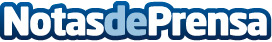 Apertura de puertas 24 horas en Madrid según Cerrajerosmadrid.madridActualmente es posible encontrar una gran opción en cuanto a aperturas de puertas las 24 horas en la ciudad de MadridDatos de contacto:Nacho912916365Nota de prensa publicada en: https://www.notasdeprensa.es/apertura-de-puertas-24-horas-en-madrid-segun Categorias: Bricolaje Madrid http://www.notasdeprensa.es